Игры с логическими блоками ДьенешаЛогические игры и упражнения с блоками ДьенешаПеред ребенком выкладывается несколько фигур, которые нужно запомнить, а потом одна из фигур исчезает или заменяется на новую, или две фигуры меняются местами. Ребенок должен заметить изменения.Все фигурки складываются в мешок. Попросите ребенка на ощупь достать все круглые блоки (все большие или все толстые).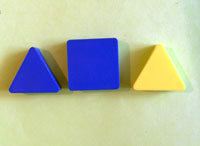 Все фигурки опять же складываются в мешок. Ребенок достает фигурку из мешка и характеризует ее по одному или нескольким признакам. Либо называет форму, размер или толщину, не вынимая из мешка.Выложите три фигуры. Ребенку нужно догадаться, какая из них лишняя и по какому принципу (по цвету, форме, размеру или толщине).Положите перед ребенком любую фигуру и попросите его найти все фигуры, которые не такие, как эта, по цвету (размеру, форме, толщине).Положите перед ребенком любую фигуру и предложите ему найти такие же фигурки по цвету, но не такие по форме или такие же по форме, но не такие по цвету.Выложите перед малышом ряд фигур, чередуя их по цвету: красный, желтый, красный... (можно чередовать по форме, размеру и толщине). Предложите ему продолжить ряд.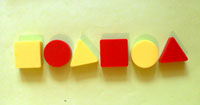 Выкладываем фигуры друг за другом так, чтобы каждая последующая отличалась от предыдущей всего одним признаком: цветом, формой, размером, толщиной.Выкладываем цепочку из блоков Дьенеша, чтобы рядом не было фигур одинаковых по форме и цвету (по цвету и размеру; по размеру и форме, по толщине и цвету и т.д..).Выкладываем цепочку, чтобы рядом были фигуры одинаковые по размеру, но разные по форме и т.д.Выкладываем цепочку, чтобы рядом были фигуры одинакового цвета и размера, но разной формы (одинакового размера, но разного цвета).Каждой фигуре нужно найти пару, например, по размеру: большой желтый круг встает в пару с маленьким желтым кругом и т.д.Выкладываем перед ребенком 8 логические блоков Дьенеша, и пока он не видит, под одним из них прячем «клад» (монетку, камешек, вырезанную картинку и т.п.). Ребенок должен задавать вам наводящие вопросы, а вы можете отвечать только "да" или "нет": «Клад под синим блоком?» - «Нет», «Под красным?» - «Нет». Ребенок делает вывод, что клад под желтым блоком, и расспрашивает дальше про размер, форму и толщину. Затем "клад" прячет ребенок, а взрослый задает наводящие вопросы.По аналогии с предыдущей игрой можно спрятать в коробочку одну из фигур, а ребенок будет задавать наводящие вопросы, чтобы узнать, что за блок лежит в коробочке.В один ряд выкладывается 3 блока Дьенеша, а в другой - 4. Спросите ребенка, где блоков больше и как их уравнять.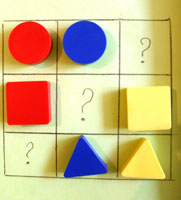 Выкладываем в ряд 5-6 любых фигур. Нужно построить нижний ряд фигур так, чтобы под каждой фигурой верхнего ряда оказалась фигура другой формы (цвета, размера).Предлагаем таблицу из девяти клеток с выставленными в ней фигурами. Ребенку нужно подобрать недостающие блоки.В игре в домино фигуры делятся между участниками поровну. Каждый игрок поочередно делает свой ход. При отсутствии фигуры ход пропускается. Выигрывает тот, кто первым выложит все фигуры. Ходить можно по-разному: фигурами другого цвета (формы, размера).Ребенку предлагается выложить блоки Дьенеша по начерченной схеме-картинке, например, нарисован красный большой круг, за ним синий маленький треугольник и т.д.Из логических блоков Дьенеша можно составлять плоскостные изображения предметов: машинка, паровоз, дом, башня.Мама убирает в коробку только прямоугольные блоки, а ребенок все красные, затем мама убирает только тонкие фигуры, а ребенок – большие и т.д.Нужно распределить фигуры между мамой и ребенком таким образом, чтобы маме достались все круглые, а малышу все желтые блоки. Блоки складываются в два обруча или отмеченные веревкой круги. Но как поделить круг желтого цвета? Он должен находиться на пересечении двух кругов.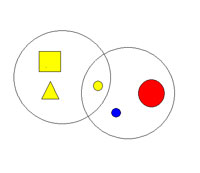 Ребенку надо подбирать блоки Дьенеша по карточкам, где изображены их свойства.цвет обозначается пятномвеличина - силуэт домика (большой, маленький).форма - контур фигур (круглый, квадратный, прямоугольный, треугольный).толщина - условное изображение человеческой фигуры (толстый и тонкий). Ребенку показывают карточку с изображенным на нем одним свойством или несколькими. Например, если ребенку показывается синее пятно, то нужно отложить все синие фигуры; синее пятно и двухэтажный домик – откладываем все синие и большие фигуры; синее пятно, двухэтажный домик и силуэт круга – это синие круги – толстые и тонкие и т.д.Затем задания с карточками постепенно усложняются.В данной статье приведены лишь некоторые игры с логическими блоками Дьенеша, но на самом деле их намного больше. Также к набору с блоками прилагается инструкция на 8 страницах, где можно ознакомиться с данной методикой и играми более подробно.Родители, желающие купить блоки Дьенеша, могут ознакомиться с методической литературой по данной теме: 1. Формирование элементарных математических представлений у дошкольников. (Под ред. А.А.Столяра. М., "Просвещение", 1988)2. М. Фидлер. Математика уже в детском саду. М., "Просвещение", 1981.3. Касабуигсий Н. И. и др. Математика "О". Минск, 1983.4. Столяр А.А. Методические указания к учебному пособию "Математика "О". Минск. Народная асвета, 1983.5. "Логика и математика для дошкольников" Методическое издание Е.А. Носова; Р.Л. Непомнящая. (Библиотека программы "Детство") "Санкт- Петербург". "Акцидент" 2000. Также имеются наглядные альбомы и пособия с заданиями для детей:Альбом Блоки Дьенеша для самых маленьких (2-3 года)Пособие «Удивляй-ка» (2-3 года)Альбом к блокам Дьенеша «Лепим нелепицы» (от 4-х лет)Альбом Блоки Дьенеша «Спасатели приходят на помощь» 5-8 лет.Альбом Блоки Дьенеша "Поиск затонувшего клада"(5-8 лет),Альбом Блоки Дьенеша "Праздник в стране блоков" (5-8 лет)Демонстрационный материал к счетным палочкам Кюизенера и логическим блокам Дьенеша (4 - 7 лет) 